Политика конфиденциальности ИП Жидков Д.И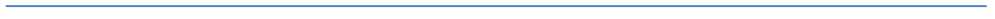 Настоящая Политика конфиденциальности персональной информации (далее — Политика) действует в отношении всей информации, которую ИП Жидков Д.И. может получить о пользователе во время использования им любого из сайтов, сервисов, служб, программ и продуктов ИП Жидков Д.И. (далее — Сайты, Сервисы).Использование Сервисов означает безоговорочное согласие пользователя с настоящей Политикой и указанными в ней условиями обработки его персональной информации; в случае несогласия с этими условиями пользователь должен воздержаться от использования Сервисов.Персональная информация пользователей, которую получает и обрабатывает ИП Жидков Д.И.В рамках настоящей Политики под «персональной информацией пользователя» понимаются:Персональная информация, которую пользователь предоставляет о себе самостоятельно при регистрации (создании учётной записи) или в процессе использования Сервисов, включая персональные данные пользователя.Обязательная для предоставления Сервисов (оказания услуг) информация помечена специальным образом. Иная информация предоставляется пользователем на его усмотрение.Данные, которые автоматически передаются Сервисами в процессе их использования с помощью установленного на устройстве пользователя программного обеспечения, в том числе IP-адрес, информация из cookie, информация о браузере пользователя (или иной программе, с помощью которой осуществляется доступ к Сервисам), время доступа, адрес запрашиваемой страницы.Иная информация о пользователе, сбор и/или предоставление которой определено в Регулирующих документах отдельных Сервисов.Настоящая Политика применима только к Сервисам ИП Жидков Д.И., ИП Жидков Д.И. не контролирует и не несет ответственность за сайты третьих лиц, на которые пользователь может перейти по ссылкам, доступным на сайтах Жидков Д.И., в том числе в результатах поиска. На таких сайтах у пользователя может собираться или запрашиваться иная персональная информация, а также могут совершаться иные действия.1.3. ИП Жидков Д.И. в общем случае не проверяет достоверность персональной информации, предоставляемой пользователями, и не осуществляет контроль за их дееспособностью. Однако Жидков Д.И. исходит из того, что пользователь предоставляет достоверную и достаточную персональную информацию по вопросам, предлагаемым в форме регистрации, и поддерживает эту информацию в актуальном состоянии.Цели сбора и обработки персональной информации пользователейИП Жидков Д.И. собирает и хранит только те персональные данные, которые необходимы для предоставления Сервисов и оказания услуг (исполнения соглашений и договоров с пользователем).Персональную информацию пользователя ИП Жидков Д.И. может использовать в следующих целях:Идентификация стороны в рамках соглашений и договоров с ИП Жидков Д.И.;Предоставление пользователю персонализированных Сервисов;Связь с пользователем, в том числе направление уведомлений, запросов и информации, касающихся использования Сервисов, оказания услуг, а также обработка запросов и заявок от пользователя;Улучшение качества Сервисов, удобства их использования, разработка новых Сервисов и услуг;Таргетирование рекламных материалов;Проведение статистических и иных исследований на основе обезличенных данных.Условия обработки персональной информации пользователя и её передачи третьим лицамИП Жидков Д.И. хранит персональную информацию пользователей в соответствии с внутренними регламентами конкретных сервисов.В отношении персональной информации пользователя сохраняется ее конфиденциальность, кроме случаев добровольного предоставления пользователем информации о себе для общего доступа неограниченному кругу лиц. При использовании отдельных Сервисов пользователь соглашается с тем, что определённая часть его персональной информации становится общедоступной.ИП Жидков Д.И. вправе передать персональную информацию пользователя третьим лицам в следующих случаях:Пользователь выразил свое согласие на такие действия;Передача необходима в рамках использования пользователем определенного Сервиса либо для оказания услуги пользователю;Передача предусмотрена российским или иным применимым законодательством в рамках установленной законодательством процедуры;Такая передача происходит в рамках продажи или иной передачи бизнеса (полностью или в части), при этом к приобретателю переходят все обязательства по соблюдению условий настоящей Политики применительно к полученной им персональной информации;В целях обеспечения возможности защиты прав и законных интересов ИП Жидков Д.И. или третьих лиц в случаях, когда пользователь нарушает Пользовательское соглашение сервисов ИП Жидков Д.И.При обработке персональных данных пользователей ИП Жидков Д.И. руководствуется Федеральным законом РФ «О персональных данных».Изменение пользователем персональной информацииПользователь может в любой момент изменить (обновить, дополнить) предоставленную им персональную информацию или её часть, а также параметры её конфиденциальности, воспользовавшись функцией редактирования персональных данных в персональном разделе соответствующего Сервиса.Пользователь также может удалить предоставленную им в рамках определенной учетной записи персональную информацию, воспользовавшись функцией «Удалить аккаунт» в персональном разделе соответствующего Сервиса При этом удаление аккаунта может повлечь невозможность использования некоторых Сервисов ИП Жидков Д.И..Меры, применяемые для защиты персональной информации пользователейИП Жидков Д.И. принимает необходимые и достаточные организационные и технические меры для защиты персональной информации пользователя от неправомерного или случайного доступа, уничтожения, изменения, блокирования, копирования, распространения, а также от иных неправомерных действий с ней третьих лиц.ИП Жидков Д.И. имеет право вносить изменения в настоящую Политику конфиденциальности. При внесении изменений в актуальной редакции указывается дата последнего обновления. Новая редакция Политики вступает в силу с момента ее размещения, если иное не предусмотрено новой редакцией Политики. Действующая редакция всегда находится на странице по адресу http://nlss.ru/wp-content/uploads/2018/03/privacy_policy.docx.К настоящей Политике и отношениям между пользователем и ИП Жидков Д.И., возникающим в связи с применением Политики конфиденциальности, подлежит применению право Российской Федерации.Обратная связь. Вопросы и предложенияВсе предложения или вопросы по поводу настоящей Политики следует сообщать в Службу поддержки пользователей ИП Жидков Д.И. (info@nlss.ru либо по телефону +74952781847)